Wyrażam zgodę na przetwarzanie moich danych osobowych przez administratora danych osobowych – Polski Związek Żeglarski z siedzibą w Warszawie.Oświadczam, iż przyjmuję do wiadomości, że:	administratorem danych osobowych jest Polski Związek Żeglarski z siedzibą pod adresem al. ks. J. Poniatowskiego 1, 03-901 Warszawa, adres e-mail: pyabiuro@pya.org.pl;	w sprawach związanych z danymi osobowymi należy kontaktować się z Inspektorem Ochrony Danych, adres e-mail: iodo@pya.org.pl;	dane osobowe przetwarzane są w celu powołania w skład komisji egzaminacyjnych na patenty żeglarskie i prowadzenia ich ewidencji oraz do wykonywania zadań statutowych PZŻ;podstawą do przetwarzania danych osobowych jest zgoda na przetwarzanie danych osobowych;podanie danych jest dobrowolne, jednak konieczne do realizacji celów, do jakich zostały zebrane;dane nie będą udostępniane podmiotom zewnętrznym z wyjątkiem przypadków przewidzianych przepisami prawa;dane przechowywane będą przez okres niezbędny do realizacji wyżej określonych celów;dane osobowe nie będą przetwarzane w sposób zautomatyzowany i nie będą poddawane profilowaniu;przysługuje mi prawo dostępu do treści moich danych osobowych oraz z zastrzeżeniem przepisów prawa prawo do: ich sprostowania, usunięcia, ograniczenia przetwarzania, przenoszenia, wniesienia sprzeciwu wobec przetwarzania, cofnięcia zgody w dowolnym momencie bez wpływu na zgodność z prawem przetwarzania, którego dokonano na podstawie zgody przed jej cofnięciem;	przysługuje mi prawo do wniesienia skargi do organu nadzorczego. W ramach wyrażonej zgody oświadczam, iż wiem i zostałem poinformowany, że moje dane osobowe zostaną powierzone przez PZŻ innym podmiotom, jedynie i tylko w celach wymienionych wyżej. * niepotrzene skreślić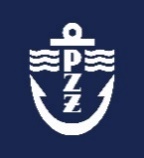 POLSKI ZWIĄZEK ŻEGLARSKIOŚWIADCZENIEZGODA RODZICÓW / OPIEKUNÓW PRAWNYCH*Ja niżej podpisana/yur. imię i nazwisko rodzica/opiekuna prawnegodata urodzenianiniejszym wyrażam zgodę na uprawianie turystyki wodnej przez moją/ego syna/córkę/ podopieczną/ego*niniejszym wyrażam zgodę na uprawianie turystyki wodnej przez moją/ego syna/córkę/ podopieczną/ego*niniejszym wyrażam zgodę na uprawianie turystyki wodnej przez moją/ego syna/córkę/ podopieczną/ego*niniejszym wyrażam zgodę na uprawianie turystyki wodnej przez moją/ego syna/córkę/ podopieczną/ego*ur. imię i nazwisko syna/córki/podopiecznej/egoimię i nazwisko syna/córki/podopiecznej/egodata urodzeniamiejscowość, dataczytelny podpis rodzica/opiekuna prawnego